Milan Stojaković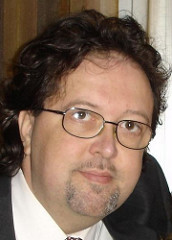 Prof. dr. sc. med.Bosna i HercegovinaRođen je 1963. godine u Tuzli. Završio Gimnaziju u Banja Luci 1982. godine. Diplomirao 1989. godine na Medicinskom fakultetu Univerziteta u Banjoj Luci, od kada radi na Klinici za psihijatriju Univerzitetskog kliničkog centra Republike Srpske Banja Luka (UKC RS).Redovni je profesor psihijatrije na Medicinskom fakultetu Univerziteta u Banjoj Luci, specijalista psihijatrije, subspecijalista sudske psihijatrije, član i predsjednik Skupštine Udruženja psihijatara u Bosni i Hercegovini, član Komore doktora medicine Republike Srpske, Evropske psihijatrijske asocijacije, Svjetske psihijatrijske asocijacije, AMDA International (Asocijacija doktora medicine Azije), predsjednik AMDA Republike Srpske (Asocijacija doktora medicine Japana u Bosni i Hercegovini). Ranije je obavljao poslove načelnika Klinike za psihijatriju UKC RS u Banjoj Luci, šefa Odjeljenja za specijalne psihijatrijske djelatnosti i Šefa odjeljenja za psihotične poremećaje na Klinici za psihijatriju UKC RS Banja Luka. Autor je i koautor velikog broja bibliografskih jedinica objavljenih u internacionalnim i domaćim časopisima. Autor je poglavlja iz sudske psihijatrije u udžbeniku Osnovi psihijatrije za studente Stomatološkog fakulteta Univerziteta u Beogradu, te ima 6 objavljenih knjiga u domenu psihijatrije. Glavni i odgovorni urednik je međunarodnog časopisa Psymedica.